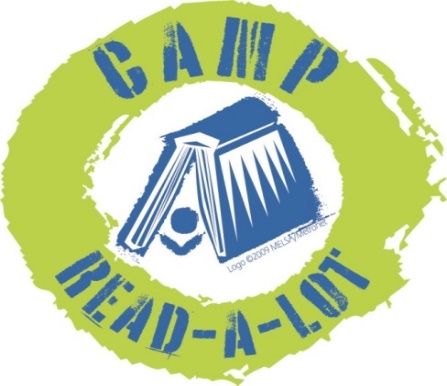 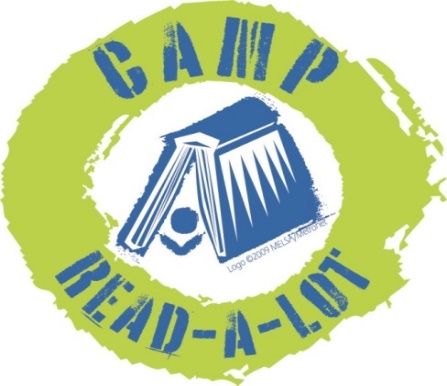 GRADES 9-12Please read the 11 titles listed plus two “Camper’s Choice”selections prior to Camp. Reports should be submitted no later than August 3, 2018, and should include your personal reaction to the book and how you might use the book in your library or classroom. In order to earn 25 continuing education credits per day, you must read the entire list, report on each book and attend Camp Read-a-Lot on August 7 and 8, 2019. Note: reports will be made on this sheet: click on the blue text and enter your report (the box will expand as you type) or you can space between titles, print the sheet and write in your reports by hand.FICTION:1.   Children of Blood and Bone (Legacy of Orisha), by Tomi Adeyemi (Henry Holt, 2018)            2.   The Prince and the Dressmaker, by Jen Wang (First Second, 2018)        3.   Girl in the Blue Coat, by Monica Hesse (Little Brown, 2017)4.   The Dark Descent of Elizabeth Frankenstein, by Kiersten White (Delacorte Press, 2018)5.   Hooper, by Geoff Herbach (Tegan Books, 2018)        6.   Darius the Great is Not Okay, by Adib Khorram (Dial, 2018)              7.   Blood Water Paint, by Joy McCullough (Dutton, 2018)    NON-FICTION:8. Don’t Call Me Crazy, by Kelly Jensen (Algonquin, 2018)    9. The 57 Bus: A True Story of Two Teenagers and the Crime that Changed Their Lives,  by Dashka Slater (Farrar, Straus, and Giroux, 2017)10. Hey, Kiddo: How I Lost My Mother, Found My Father, and Dealt with Family Addiction, by Jarrett J. Krosoczka (Graphix, 2018)11. Just Mercy: A True Story of the Fight for Justice (adapted for young adults), by Bryan Stevenson (Delacorte, 2018)CAMPER’S CHOICE:  Select any YA title by John Coy to read and reviewCAMPER’S CHOICE: Select a title of your choice (fiction or non-fiction) that meets the following criteria:You have not read it before this summerOriginal copyright is no older than 2014Ideal for classroom use or free readingSEND REPORTS TO:Rebecca Hudsonrhudson@plumcreeklibrary.netor:Plum Creek Library SystemPO Box 697Worthington, MN 56187